KARTA ZGŁOSZENIAII kategoria recytacja wiersza w wybranym języku obcym (angielski/francuski/hiszpański/niemiecki/ukraiński)  w grupach wiekowych (klasy 4-6 oraz 7-8)Osoba do kontaktu e-mail oraz nr telefonu:.....................................................................................................................................................Pełna nazwa i adres szkoły:..........................................................................................................................................................................................................................................................................................................Wyrażamy zgodę na przetwarzanie i przechowywanie danych osobowych dla potrzeb niezbędnych dla realizacji IV Międzyszkolny Konkurs Językowy Poezji i Teatru w SP nr 211 w Warszawie (zgodnie z ustawą z dnia 10 maja 2018 roku o ochronie danych osobowych (Dz. Ustaw z 2018, poz. 1000) oraz zgodnie z Rozporządzeniem Parlamentu Europejskiego i Rady (UE) 2016/679 z dnia 27 kwietnia 2016 r. w sprawie ochrony osób fizycznych w związku z przetwarzaniem danych osobowych i w sprawie swobodnego przepływu takich danych oraz uchylenia dyrektywy 95/46/WE (RODO), jak również na publikowanie zdjęć i nagrań wideo uczestników i zwycięzców konkursu na stronach internetowych organizatorów.				Podpis rodzica/opiekuna uczestników potwierdzających zgodęKARTA ZGŁOSZENIAI kategoria sztuka teatralna w j. angielskimgrupa wiekowa 7- 8 klasyOsoba do kontaktu e-mail oraz nr telefonu:.....................................................................................................................................................Pełna nazwa i adres szkoły:..........................................................................................................................................................................................................................................................................................................Wyrażamy zgodę na przetwarzanie i przechowywanie danych osobowych dla potrzeb niezbędnych dla realizacji IV Międzyszkolny Konkurs Językowy Poezji i Teatru WERS w SP nr 211 w Warszawie (zgodnie z ustawą z dnia 10 maja 2018 roku o ochronie danych osobowych (Dz. Ustaw z 2018, poz. 1000) oraz zgodnie z Rozporządzeniem Parlamentu Europejskiego i Rady (UE) 2016/679 z dnia 27 kwietnia 2016 r. w sprawie ochrony osób fizycznych w związku z przetwarzaniem danych osobowych i w sprawie swobodnego przepływu takich danych oraz uchylenia dyrektywy 95/46/WE (RODO), jak również na publikowanie zdjęć i nagrań wideo uczestników i zwycięzców konkursu na stronach internetowych organizatorów.				Podpis rodzica/opiekuna uczestników potwierdzających zgodęIV Międzyszkolny Konkurs Językowy Poezji i Teatru 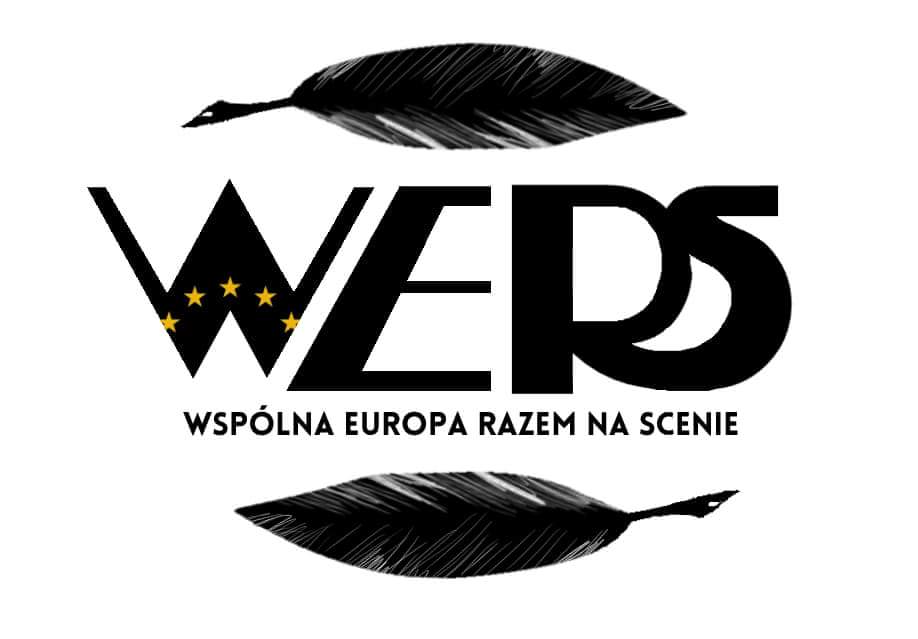 l.p.Imię i nazwisko uczestnikówAutorzy i tytuły recytowanych utworówGrupa wiekowaJęzykIV Międzyszkolny Konkurs Językowy                          Poezji i Teatru 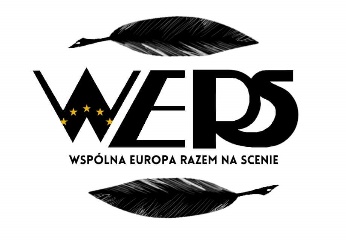 l.p.Imię i nazwisko uczestnikówTytuł sztuki 1.2. 